Открытый урок.Доброе утро, ребята! Я вас приглашаю в волшебное путешествие. Перед вами на столах лежат карты и рабочие листы, также для работы нам понадобятся наши карточки информатора. Но прежде попрошу вас в карточке под названиям «РефлЕксия» написать то, чувство, которое вы испытываете в данный момент (может быть, это взволнованность, растерянность, страх, стеснение, а может наоборот, заинтересованность, предвкушение чего-то нового. Если это тревога, то запишите и отпустите это чувство, настройтесь на работу, выдохните. Отложите листы рефлЕксии. И возьмите ваши маршрутные листы. На нем отмечены станции, которые мы посетим в течение сегодняшнего урока. И первая станция «Разминочная»Начинаем с устной теоретической разминки. Каждый из вас, кто правильно ответит на мой вопрос, может поставить себе 1 балл. Давайте вспомним второстепенные члены предложения? Перечислите их.- дополнение, определение, обстоятельство какому члену предложению были посвящены наши последние уроки?-определению.Что такое определение?- Это второстепенный член предложения, который отвечает на вопросы какой? Какая? Какие? Чей? Чья? Может быть выражен прилагательным, числительным, местоимением, причастием. А еще существительным с предлогом.Давайте вспомним, какие бывают определения?- Согласованные и несогласованныеЧто такое согласованное определение?-это значит что с главным словом оно согласуется в роде, числе, падеже.И последний вопрос какие виды подчинительной связи в словосочетании вам знакомы?-Согласование, управление, примыкание.Отлично, вы молодцы. А где мы сталкиваемся с этим?. Скажите о практической значимости этого задания, на каком этапе экзамена нам может встретиться данная тема? -в тестовой части.Хорошо, давайте потренируемся. Возьмите свой рабочий лист. Вам необходимо словосочетание, построенное по типу согласование переделать в управление. На это задание у вас 3 минуты. Волшебный крайБезымянная рекаОхотничьи сапогиБессонная ночьГеометрическая задачаДушевная красотаОтвет на слайде. Проверьте себя, оцените и данные листочки вклейте в тетрадь для подготовки к ОГЭ. Занести в маршрутный лист то количество баллов, которое вы набрали при выполнении  данного задания.Какое волшебство произошло с данными словосочетаниями?-Из согласованных определений они превратились в несогласованные.Привидите пример, пожалуйста.-Ночь (какая?) без сна И сегодня мы с вами продолжим разговор о несогласованных определениях.  Посмотрите на доску. Какие слова привлекают ваше внимание?На доске:Анализируем , наблюдаем, делаем выводы. Какие слова привлекают наше внимание. Ночевала тучка золотая на груди утеса-великана.Бабушка-старушка из окна глядит.Врач Сергеева уехала.Озеро Байкал – самое глубокое в мире.Отец выписывает газету «Комсомольская правда».Кремль стоит на берегу Москвы-реки.Река Москва закована в гранит.В скачках участвовали красавцы кони.В скачках участвовали кони-красавцы.Старинный вальс «Осенний сон» играет гармонист.Иван-царевич отправился в путь за красавицей женой.А теперь давайте сформулируем цель нашего занятия:Дать определение этим словам и научиться их правильно писать.- говорят, что слова, написанные через дефис и в кавычках.Следующий слайд эти слова выделены ярким цветомДавайте попробуем задать вопрос от одного слова к другому в данных выделенных парах. Задают вопрос, делают вывод, что это вопрос определения. Совершенно верно, перед нами еще один вид определений. - 3.Станция «Открытие Тайной комнаты» .а теперь взгляните на свои карты, в правом верхнем углу вы видите цифры 1 или 2. Соединитесь на группы и возьмите у меня задание. Соберите определение, которое и послужит темой нашего сегодняшнего урока. Чья команда будет первой, и чей ответ будет правильным, получает 2 балла. Команда «…….»оказалась первой.Данное определение записываем в карточку-информатор. О чем же пойдет речь на сегодняшнем уроке?- о приложениях, как новом виде определения. А теперь, ребята, мы отправляемся на станцию под названием 4. «Сортировочная». Мне необходим один доброволец-смельчак. Он будет работать за компьютером, все остальные в своих карточках. После -проверка и подсчет баллов. (приложение 2)А теперь давайте вернемся в наше определение приложению и дополним его. Что же может обозначать приложение?Профессии, научные термины и возраст и т.д. Записали.Итак, ребята мы освоили теоретические знания о приложениях. Будет ли нам этого достаточно?- нет, нам нужно знать правописание Совершенно верно, теперь нам надо поговорить об орфографии, то есть о правильном написании этих самых приложений. Итак, давайте вспомним, какие 3 варианта написания приложений мы увидели в самом начале:- дефисное, раздельное и в кавычках.Сравним написание слов, выведем правило…. Выводят правило самостоятельно. Я выдаю им правило, чтобы они вклеили в карточку.А теперь потренируемся применять данное правилоhttps://wordwall.net/ru/resource/25932991Итого баллов:Задание 1Волшебный край-Безымянная река-Охотничьи сапоги-Бессонная ночь-Геометрическая задача-Душевная красота-Задание 2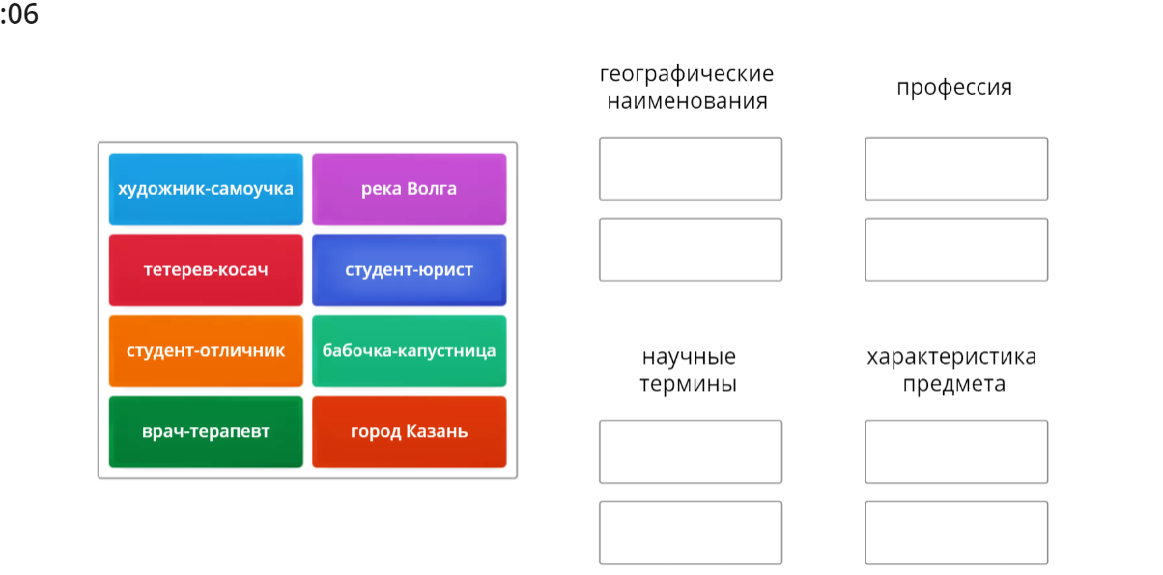 Задание 3 «Волшебное колесо»________________________________________________________________________________________________________________________________________________________________________________________________________________________________________________________________________________________________________________________________________________________________________________________________________РефлексияВ самом начале урока я чувствовал себя________________(эмоция)В процессе занятия я ощущал себя:А) магл б) Гермиона/Гарри в) профессор Снейп г) могущественный волшебник всех времён - ДамблдорТему «Приложение как разновидность определения я освоил как:А) магл б) Гермиона/ в) профессор Снейп г) могущественный волшебник всех времён - ДамблдорУрок показался мне _________________(определение)В конце урока я почувствовал ___________ (эмоция)1 станция2 станция3станция4 станция5 станцияИтого 1628219